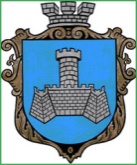 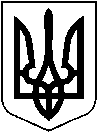 УКРАЇНАХМІЛЬНИЦЬКА МІСЬКА РАДАВІННИЦЬКОЇ ОБЛАСТІВиконавчий комітетР І Ш Е Н Н Я         від «25» квітня 2024 р                                                                          №301    Про розгляд ухвали  Хмільницького  міськрайонногосуду Вінницької області від 29.03.2024 року по справі №    Розглянувши ухвалу  Хмільницького міськрайонного суду  Вінницької області від  29.03.2024 року по справі №  за  позовом  М. І. І. до К. В. Г., третя особа  орган опіки та піклування – виконавчий комітет Хмільницької міської ради Вінницької області про позбавлення батьківських прав та відповідні наявні у справі документи, взявши до уваги пропозицію комісії з питань захисту прав дитини від      23.04.2024 року №8/6,  керуючись ст. 19, 164 Сімейного кодексу України,  ст.ст. 34, 59 Закону України „Про місцеве самоврядування в Україні”, виконком Хмільницької міської радиВИРІШИВ:1.    Надати до Хмільницького міськрайонного суду  Вінницької області  по справі №  за  позовом  М. І. І. до К. В.Г., третя особа  орган опіки та піклування – виконавчий комітет Хмільницької міської ради Вінницької області про позбавлення батьківських прав висновок щодо  доцільності  позбавлення батьківських прав К. В. Г. стосовно сина К. Д.В., року народження.2. Контроль за виконанням цього рішення  покласти на  заступника міського голови з питань діяльності виконавчих органів міської ради Сташка А.В. Міський голова                                                                     Микола ЮРЧИШИН